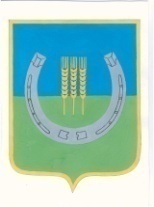 АДМИНИСТРАЦИЯ СПАССКОГО СЕЛЬСКОГО ПОСЕЛЕНИЯСПАССКОГО МУНИЦИПАЛЬНОГО РАЙОНАПРИМОРСКОГО КРАЯ                                                           ПОСТАНОВЛЕНИЕ21 октября 2013 года       	                   с. Спасское		                                       № 168О внесении изменений в долгосрочную муниципальнуюцелевую программу «Сохранение и развитие культурыСпасского сельского поселения на 2012-2014 гг.», утверждённую постановлением администрации Спасского сельского поселенияот 12 октября 2011 года № 120/2	 Руководствуясь Федеральным законом Российской Федерации от 06 октября 2003  № 131- ФЗ « Об общих принципах организации местного самоуправления в Российской Федерации», Уставом Спасского сельского поселения, администрация Спасского сельского поселенияПОСТАНОВЛЯЕТ:1.Внести в долгосрочную муниципальную целевую программу «Сохранение и развитие культуры Спасского сельского поселения на 2012-2014 гг.», утверждённую постановлением администрации Спасского сельского поселения от 12 октября 2011 года № 120/2, следующие изменения:Пункт 5 раздела I изложить в редакции приложения к настоящему постановлению.2.Опубликовать настоящее постановление в официальном печатном органе   Спасского сельского поселения - газете «Сельские зори».3.Контроль за выполнением настоящего постановления оставляю за собой.Глава  администрацииСпасского сельского поселения			                                      В.А. Беспамятных                                                                                                      Приложениек постановлению администрации Спасского сельского поселенияот 21 октября 2013 года № 168  5. Финансовое обеспечение программных мероприятийАдминистрацией Спасского сельского поселения ежегодно утверждается план мероприятий по реализации Программы «Сохранение и развитие культуры Спасского сельского поселения на 2012-.г.» с финансовым обеспечением из средств бюджета поселения, из бюджета Приморского края Программные мероприятияи финансовое обеспечение ПрограммыПрограммные мероприятияи финансовое обеспечение ПрограммыПрограммные мероприятияи финансовое обеспечение ПрограммыПрограммные мероприятияи финансовое обеспечение ПрограммыПрограммные мероприятияи финансовое обеспечение ПрограммыПрограммные мероприятияи финансовое обеспечение ПрограммыПрограммные мероприятияи финансовое обеспечение ПрограммыЗатраты в  руб.Затраты в  руб.Затраты в  руб.Затраты в  руб.Затраты в  руб.Затраты в  руб.Затраты в  руб.Затраты в  руб.N п/пРаздел программыСодержание направленияОбъект реализации год2013 год2014 год2014 годУкрепление материально-технического состояния учреждений культуры (в т.ч. обеспечение безопасного пребывания посетителей)Укрепление материально-технического состояния учреждений культуры (в т.ч. обеспечение безопасного пребывания посетителей)Укрепление материально-технического состояния учреждений культуры (в т.ч. обеспечение безопасного пребывания посетителей)Укрепление материально-технического состояния учреждений культуры (в т.ч. обеспечение безопасного пребывания посетителей)Укрепление материально-технического состояния учреждений культуры (в т.ч. обеспечение безопасного пребывания посетителей)Укрепление материально-технического состояния учреждений культуры (в т.ч. обеспечение безопасного пребывания посетителей)Укрепление материально-технического состояния учреждений культуры (в т.ч. обеспечение безопасного пребывания посетителей)Укрепление материально-технического состояния учреждений культуры (в т.ч. обеспечение безопасного пребывания посетителей)1Оборудование для проведения мероприятийПриобретение светового оборудования для проведения дискотекПриобретение музыкального оборудования     Все клубы  МБУ               «СКО»с.Гайворонс.Степное с.Луговоес.Сосновка95500 руб.20000 руб.75000 руб., в том числе:- средства бюджета поселения – 7500 руб.;- средства бюджета Приморского края – 67500 руб.20000 руб.40000 руб.20000 руб.40000 руб.